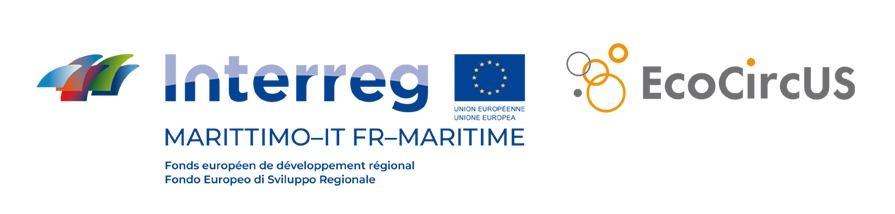 FAC-SIMILE FORMULARIO DI CANDIDATURADenominazione dell’ImpresaCognome e nome del Legale rappresentanteCognome e nome del Referente del progettoRecapiti (tel/cell; e-mail) referente progettoIscrizione al registro impreseSede legale/Unità localeSardegna:SassariNuoroOristanoCagliariLiguria:GenovaImperiaLa SpeziaSavonaToscana:Massa CarraraLuccaPisaLivornoGrossetoCorsica:Alta CorsicaCorsica del SudVar Alpi Marittime:VarAlpi MarittimePRESENTAZIONE SINTETICA DELL’IMPRESADescrivere il prodotto/servizio offerto attualmente, il team aziendale, la struttura, l’organizzazione e i processi aziendali (max 2000 caratteri spazi inclusi):Descrivere il mercato di riferimento e il posizionamento attuali dell’impresa, il target e segmento di clientela, i competitors (max 2000 caratteri spazi inclusi):Descrivere quali strumenti e metodologie adotta l’azienda per la gestione degli aspetti economico-finanziari e organizzativi (max 1000 caratteri spazi inclusi):STRATEGIA DI SVILUPPO CIRCOLARE DELL’IMPRESADescrivere come l’impresa intende modificare, migliorare, integrare la propria offerta di prodotto/servizio per renderla “circolare” (max 3000 caratteri spazi inclusi):Descrivere come la nuova offerta “circolare” verrà sviluppata nel contesto delle filiere prioritarie e dell’area di cooperazione transfrontaliera, migliorando la competitività dei comparti e dei settori di riferimento, nonché del contesto interregionale (max 1000 caratteri spazi inclusi):Descrivere gli obiettivi di sviluppo che l’impresa intende conseguire con la transizione alla “circolarità” (consolidamento della posizione, ingresso in nuovi mercati, rafforzamento dell’immagine/marchio di impresa, internazionalizzazione…) (max 1000 caratteri spazi inclusi):Descrivere quali innovazioni (organizzative/di processo/di prodotto/di servizio/ecc.) sono necessarie per la transizione alla “circolarità” (max 1000 caratteri spazi inclusi):Fattibilità e coerenza degli obiettivi di sviluppo rispetto ai fattori interni (competenze e dotazioni strumentali dell’azienda) ed esterni all’azienda (il contesto in cui essa opera) (max 2000 caratteri spazi inclusi):Descrivere la sostenibilità ambientale, economica e sociale che il progetto e i servizi portano all’impresa (max 1000 caratteri spazi inclusi):AUTOVALUTAZIONE DEI BISOGNI PER LA TRANSIZIONE ALLA “CIRCOLARITÀ” E IL MIGLIORAMENTO DELLA COMPETITIVITÀ (flaggare almeno 1 bisogno per categoria)Cat. 1: Bisogni (conoscenze, competenze, ecc.) per la transizione alla “circolarità” Approfondimento su politiche, programmi e normative a supporto dell’economia circolare;Creazione o gestione di processi che permettano di ridurre i rifiuti/reintrodurli nei cicli economici;Creazione o gestione di processi che permettano di gestire e riciclare gli scarti/reintrodurli nei cicli economici;Creazione o gestione di processi di condivisione o prestito di prodotti o servizi;Creazione o gestione di processi di riparazione o ricondizionamento dei prodotti;Creazione di piani di marketing e comunicazione per imprese “circolari”.Supporto allo start up/sviluppo imprenditoriale di business circolari/sostenibili;Approfondimento su aspetti legali, sulle normative specifiche, locali e nazionali, legate alla chiusura dei cicli produttivi;Assistenza marketing e comunicazione nel settore dello sviluppo sostenibile;Sviluppo di capacità di eco-progettazione di prodotti/servizi.Cat 2.: Bisogni (conoscenze, competenze, ecc.) per il miglioramento della competitività:Sviluppo di competenze digitali;Supporto alla predisposizione di business plan e pianificazione/monitoraggio provvista finanziaria e andamenti economico-finanziari;Assistenza per il miglioramento dell’organizzazione aziendale e gestione del personale;Assistenza alla predisposizione di piani e attività di comunicazione e di realizzazione di pitch;Supporto all’accesso alle fonti di finanziamento e ai programmi di ricerca e sviluppo;Sviluppo di capacità/attività di networking con istituzioni di ricerca;Sviluppo di competenze per realizzare attività di testing con utilizzatori finali (es. living lab);Sviluppo di competenze connesse al project management.Data _________________________________						Timbro dell’azienda e Firma del Legale Rappresentante                                                                      _____________________________________________________________Tel/cell:e-mail: Nr:Data: